係 各 位　　　　　　　　　　　　　　　　　　　　　　　　　　　令和元年5月1日関 新潟県建築士会 新潟支部  建築士にも手伝わせてください！“介護”“看護”の “空間づくり” わが国は既に超高齢社会に突入しています。このような中、職能集団を自負する建築士会には、社会的責務として何が求められているのでしょう？ 新潟県建築士会は、平成16年より新潟県社会福祉協議会から、「福祉用具･住宅改修関係専門相談員」の委託を受けて参りました。しかし、この業務も平成27年3月に終了し、この10年間の相談件数は2件程度とたいへん少ないものでした。 住環境への視点もハードからハートへ大きく変化している今、福祉に関わる専門家と共にネットワークをつくり、「建築士としての職能を生かし、もっと社会の役に立ちたい。もっと高齢者や障がいのある方々の役に立ちたい。」この思いを実践することは建築士としての社会的責務であると考え、私たちは『新潟福祉まちづくり研究会』を立ち上げ、活動を行なっていきたいと考えました。 「誰もが生きやすい地域を創る」をテーマに、新潟の居住環境の向上を目指して、お年寄りも障がいのある方も、誰もが住み慣れた地域で安心して暮らせるよう、お手伝いしてまいりたいと思います。 ○ 「新潟福祉まちづくり研究会」の目的 ・ 福祉のまちづくりにおける建築士の果たすべき役割（責務）を建築士自ら自覚するとともに、建築士の必要性、有用性をもっと市民に知ってもらう。 ・ 高齢者等の生活の質（QOL）の向上を目指す。 ・ 介護予防につながる住環境を提案する。 ・ 町医者的な建築士として、地域の身近な存在になる。 ・ 行政、医療、保健、介護、福祉等、各分野の専門家との連携を図る。 ○  これからの具体的な活動   ・ 地域の介護予防教室等に参加し、住宅改修事例の紹介や助言を行う。（出前講座の開催） ・ 会員向けの定期的な勉強会を開催し、スキルアップを図る。 ・ まちへ飛び出し、公共施設等のバリアフリーの検証を行う。 「新潟福祉まちづくり研究会」発足記念研修会  を開催します。詳しくは裏面をご覧ください。 建築士に教えてください！  “介護”“看護”の現状！そして   建築士も仲間に入れて！！ 新潟県建築士会新潟支部は、「誰もが生きやすい地域を創る」をテーマに、新潟の居住環境の向上を目指して、お年寄りも障がいのある方も誰もが住み慣れた地域で安心して暮らせるよう、職能を生かしお手伝いしたいと考え『新潟福祉まちづくり研究会』を立ち上げました。  しかし、建築士の多くが“介護”“看護”の現場の状況、現実を知りません。ようやく、知らないでは済まない職業であることに気付き、行動を開始しようと思っています。  そこで、徳島県で積極的な取り組みを実践していらっしゃる徳島県建築士会の中村さんをお招きし徳島などの状況をお聞きします。さらに、保健・医療、福祉関係の専門家や建築士としてこの分野に取り組まれている方など、新潟市で活躍されている多職種の方々にお集まりいただき、現場の状況をお話いただきます。そして、建築士に何ができるのか？何をやらなければならないのかを建築士自らが自覚し考え、さらには他の職種の方々からの期待をお聞きする機会を創りたいと思い、キックオフ・ミーティングを企画しました。  参加者みんながスピーカー！そして参加した建築士が「よ～し！明日から○○やるぞ～！」。参加していただいた他の職種の方々が「へぇ～。建築士って使えるかも！」と思っていただけるようなミーティングになればと思っております。 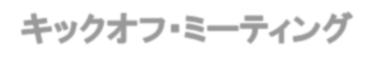 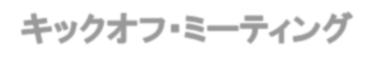 「新潟福祉まちづくり研究会」発足記念研修会 「建築士がかかわると生きやすくなるって！ ホント!？」 かどうか、皆様のご意見をください！建築士が仲間入りするためのです！ 日  時 ： 令和元年6月8日(土) 14：00～17：00 (受付 13：30) 会  場 ： 新潟市総合福祉会館  5階 大集会室   (新潟市中央区八千代1-3-1)           （駐車台数に限りがあります。公共交通機関をご利用ください。）定 員 ： 60名   参加費は無料です。 申 込 ： 5月31日(金)迄に氏名、所属支部、連絡先（FAXまたはﾒｰﾙｱﾄﾞﾚｽ）を明記の上 FAXまたはメールでお申込みください。※定員になり次第締め切ります。  　　　　新潟県建築士会新潟支部 FAX：025-285-2911  E-mail：sikai.niigata@gmail.com ◆話題提供 中村 正則 氏  (公社)日本建築士連合会 まちづくり委員会 福祉まちづくり部会長 (公社)徳島県建築士会所属 斎川 克之 氏  新潟市医師会 地域医療推進室 室長 済生会新潟病院 検診センター 副センター長中村 美香 氏  ミカユニバーサルデザインオフィス取締役社長仁多見 浩 氏  元･新潟市地域包括ケアシステム担当部長 本間 智美 氏  建築家・南区まちづくりアドバイザー ◆コーディネーター中村 正則 氏 相田 幸一      (一社)新潟県建築士会専務理事・まちづくり委員長 